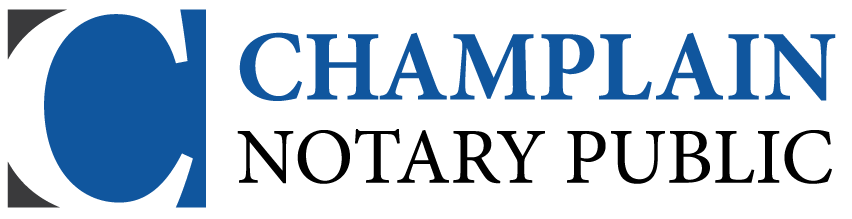 INFORMATION SHEETFOR A STANDARD WILLTESTATOR:FULL LEGAL NAME (any alias): __________________________________________________________________RESIDENT ADDRESS & PHONE NUMBER:	__________________________________________________________________	__________________________________________________________________OCCUPATION:
__________________________________________________________________BIRTH DATE:
__________________________________________________________________BIRTH PLACE:
__________________________________________________________________SEX:   _________MARITAL STATUS (please circle one):  Single / Divorced / Widowed / Married	** If married, have you or your spouse been married before? :  YES  /  NOEXECUTOR:FULL LEGAL NAME (any alias): __________________________________________________________________RESIDENT ADDRESS & PHONE NUMBER:	__________________________________________________________________	__________________________________________________________________RELATIONSHIP: ____________________________________ALTERNATE EXECUTOR:FULL LEGAL NAME (any alias): __________________________________________________________________RESIDENT ADDRESS & PHONE NUMBER:	__________________________________________________________________	__________________________________________________________________RELATIONSHIP: ____________________________________BENEFICIARIES:A) FULL LEGAL NAME: _______________________________B) RESIDENT ADDRESS & PHONE NUMBER:____________________________________________________________________________________________________________________________________C) RELATIONSHIP:___________________________________D) PERCENTAGE (%) SHARE OF ESTATE:_____E) BIRTH DATE & BIRTH PLACE:____________________________________________________________________________________________________________________________________ALTERNATE BENEFICIARY:I.	A) FULL LEGAL NAME: _______________________________B) RESIDENT ADDRESS & PHONE NUMBER:____________________________________________________________________________________________________________________________________C) RELATIONSHIP:___________________________________D) PERCENTAGE (%) SHARE OF ESTATE:_____E) BIRTH DATE & BIRTH PLACE:____________________________________________________________________________________________________________________________________BENEFICIARIES:A) FULL LEGAL NAME: _______________________________B) RESIDENT ADDRESS & PHONE NUMBER:____________________________________________________________________________________________________________________________________C) RELATIONSHIP:___________________________________D) PERCENTAGE (%) SHARE OF ESTATE:_____E) BIRTH DATE & BIRTH PLACE:____________________________________________________________________________________________________________________________________ALTERNATE BENEFICIARY:II.	A) FULL LEGAL NAME: _______________________________B) RESIDENT ADDRESS & PHONE NUMBER:____________________________________________________________________________________________________________________________________C) RELATIONSHIP:___________________________________D) PERCENTAGE (%) SHARE OF ESTATE:_____E) BIRTH DATE & BIRTH PLACE:____________________________________________________________________________________________________________________________________	MORE BENEFICIARIES OR ALTERNATE BENEFICIARIES:III.	A) FULL LEGAL NAME: _______________________________B) RESIDENT ADDRESS & PHONE NUMBER:____________________________________________________________________________________________________________________________________C) RELATIONSHIP:___________________________________D) PERCENTAGE (%) SHARE OF ESTATE:_____E) BIRTH DATE & BIRTH PLACE:____________________________________________________________________________________________________________________________________IV.	A) FULL LEGAL NAME: _______________________________B) RESIDENT ADDRESS & PHONE NUMBER:____________________________________________________________________________________________________________________________________C) RELATIONSHIP:___________________________________D) PERCENTAGE (%) SHARE OF ESTATE:_____E) BIRTH DATE & BIRTH PLACE:____________________________________________________________________________________________________________________________________V.	A) FULL LEGAL NAME: _______________________________B) RESIDENT ADDRESS & PHONE NUMBER:____________________________________________________________________________________________________________________________________C) RELATIONSHIP:___________________________________D) PERCENTAGE (%) SHARE OF ESTATE:_____E) BIRTH DATE & BIRTH PLACE:____________________________________________________________________________________________________________________________________GUARDIAN:A) FULL LEGAL NAME: ___________________________________B) RESIDENT ADDRESS & PHONE NUMBER:____________________________________________________________________________________________________________________________________C) RELATIONSHIP:______________________________________ALTERNATE GUARDIAN:A) FULL LEGAL NAME: ___________________________________B) RESIDENT ADDRESS & PHONE NUMBER:_____________________________________________________________________________________________________________________________________C) RELATIONSHIP:______________________________________SAFETY DEPOSIT BOX NUMBER (if government registration is required) BANK NAME:______________________________ADDRESS:_________________________________________SPECIAL INSTRUCTIONS (IF ANY):______________________________________________________________________________________________________________________________________________________________________________________________________PLEASE ANSWER THE FOLLOWING QUESTIONS:Do you have an existing Will?    YES / NODo you own any real estate property(ies) ?    YES / NO**If yes, is it registered as Joint Tenancy?     YES / NODo you have any children?    YES / NO**If yes, please list out all of their legal names (including all natural/adopted/children from a former marriage)______________________________________________________________________________________________________________________________________________________________________________________________________      __________________            NAME______________________                 _______________SIGNATURE                                      DateEND OF FORM